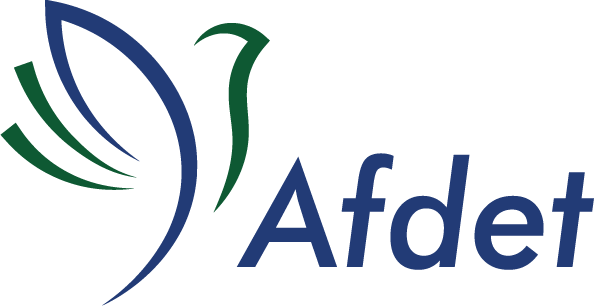 Bulletin d’adhésion*1er janvier au 31 décembre 2024LE MEMBRE   NOM        : ………………………………………………………………………………………………………………………………   Prénom   : ………………………………………………………………………………………………………………………………..   Adresse   : ……………………………………………………………………………………………………………………………….   Code postal : ……………………………………    Ville : ………………………………………………………………………..   Tél. fixe : ……………………………………………   Tél. mobile :   ……………………………………………………………..   Adresse courriel (1 caractère par case)  Profession : ………………………………………   Lieu(x) d’exercice :    ………………………………………………..    vous prie de trouver ci-joint un chèque de 30 € (trente euros) en règlement de ma       cotisation 2024 (à envoyer à l’Afdet - 88 rue de la Roquette – CS 20013 – 75544        PARIS cedex 11)    règle ma cotisation 2024 de 30 € (trente euros) par virement sur le compte de       l’Afdet : IBAN : FR76 3000 4028 3700 0107 1219 194   Date et signature :  Une attestation de paiement vous sera adressée ultérieurement.  Le paiement de la cotisation vous permet d’être régulièrement informé de la vie de        l’Afdet.* à retourner à l’Afdet par courrier postal ou par mail : afdet@afdet.net